                                                                                Wielervereniging Sporting Oekel                                                                                         Oprichtdatum: 1 juni 1970                                                                                                              K.v.K. Breda nr. 281362                                                                                   	                        Rabobank rek.nr 14.53.94.077																						Inschrijfformulier Kerstcross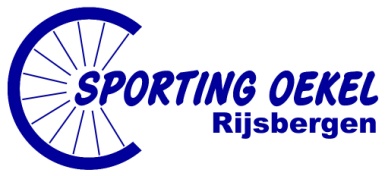 Voornaam:							M/V*Voorletters:							tussenvoegsel:Achternaam:Adres:Postcode:							Plaats:Telefoon:							Mobiel:Geboortedatum:Wielervereniging Sporting Oekel vindt je op:Facebook: 		www.facebook.com/Wielervereniging-Sporting-OekelInternet:		www.sportingoekel.nlPinterest:		pinterest.com/Sporting